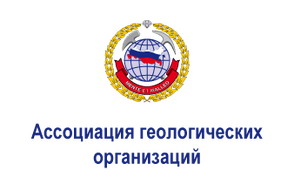 Решения по аккредитации основной профессиональной образовательной программы Аккредитационным советом Ассоциации геологических организацийАккредитационный совет Ассоциации геологических организаций принимает решение на базе отчета эксперта. Возможны следующие варианты решений:Критерии вынесения решения об аккредитации программы Основной критерий - оценка качества результатов обучения (качество образования (КО)) и востребованность выпускников, определяется на основании экспертиз результатов обучения по заявленной образовательной программе.Оценка условий, обеспечивающих эффективную реализацию программы (гарантии качества образования (ГКО)) дополняет оценку качества образования, характеризуя способность учебного заведения в течение срока аккредитации поддерживать и повышать качество образования, предоставляемого в рамках программы, которая удостоверяется в ходе аккредитации. В результате экспертной оценки по показателям устанавливаются ранговые значения, которые определяются степенью уверенности экспертов в том, что образовательная программа способна в течение срока аккредитации поддерживать и повышать качество и гарантии качества образования. Положительное решение об аккредитации принимается только в случае, если критерий оценки качества и каждый критерий гарантий качества имеют значения 3, 4 или 5. В случае, когда хотя бы один из критериев оценки гарантий качества образования имеет оценку 2, принимается решение «отказать в аккредитации».Получение по образовательной программе «Аккредитации по высоким стандартам», т.е. получение наивысших экспертных оценок качества и гарантий качества образования означает, что программа значительно превышает (пороговые) стандарты и демонстрирует примеры наилучшей практики по всем или по отдельным критериям. Такая образовательная программа может быть принята за эталон.№ п.п.РешениеПрограммы высшего образования(бакалавриат)Программы высшего образования(магистратура)1Аккредитация по высоким стандартам6 лет6 лет2Полная аккредитация4 года4 года3Аккредитация с условием2 года2 года4Аккредитация с условием1 год1 год5Отказ в аккредитацииПримерные варианты принятия решения относительно аккредитации программ Примерные варианты принятия решения относительно аккредитации программ Примерные варианты принятия решения относительно аккредитации программ Примерные варианты принятия решения относительно аккредитации программ Примерные варианты принятия решения относительно аккредитации программ Примерные варианты принятия решения относительно аккредитации программ №Оценка качества образованияОценка гарантий качества образованияРешениеоб аккредитацииКомментарийКомментарий№Оценка качества образованияОценка гарантий качества образованияРешениеоб аккредитацииКачество образования (КО)Гарантии качества образования (ГКО)1.23, 4 или 5Отказать в аккредитацииКО является низким.Предполагаемые результаты обучения не достигаются, поскольку в реализации программы имеются значительные недостатки.ОО должно в течение 1 года устранить эти недостатки и повысить качество образования до приемлемого уровня. Уровень обеспечения ГКО является приемлемым, хорошим или высоким, что позволяет существенно повысить качество образования2.32Отказать в аккредитацииКО является приемлемым. ОО должно в течение одного года предпринять срочные меры по существенному повышению качества образования и по поддержке и дальнейшему улучшению качества образования. Эксперты не уверены в том, что ОО сможет выполнить указанные меры, поскольку обеспечение ГКО соответствует низкому уровню. Уровень обеспечения ГКО является  низким.ГКО не предоставляют студентам возможностей для достижения большей части предусмотренных результатов освоения программы.ОО должно в течение одного года повысить обеспечение гарантий качества образования до приемлемого уровня. 2.42Отказать в аккредитацииКО является хорошим, но достигается за счет мастерства преподавателей и энтузиазма студентов. ОО в течение ближайших двух лет должно поддерживать КО и предпринимать меры по дальнейшему улучшению КО. Однако эксперты не уверены в том, что ОО сможет выполнить указанные меры, поскольку обеспечение ГКО соответствует низкому уровню.Уровень обеспечения ГКО является  низким.ГКО не предоставляют студентам возможностей для достижения большей части предусмотренных результатов освоения программы.ОО должно в течение одного года повысить обеспечение гарантий качества образования до приемлемого уровня. 2.52Отказать в аккредитацииКО является высоким, но достигается за счет мастерства преподавателей и энтузиазма студентов. ОО в течение ближайших двух лет должно поддерживать КО, меры по дальнейшему улучшению КО не являются обязательными.  Однако эксперты не могут быть уверены в том, что ОО сможет поддерживать КО в ближайшие два года, поскольку обеспечение ГКО соответствует низкому уровню.Уровень обеспечения ГКО является  низким.ГКО не предоставляют студентам возможностей для достижения большей части предусмотренных результатов освоения программы.ОО должно в течение одного года повысить обеспечение гарантий качества образования до приемлемого уровня. 3.33Аккредитация с условиемна 1 год(бакалавриат)Аккредитация с условиемна 1 год(магистратура)КО является приемлемым. ОО должно в течение одного года предпринять меры по существенному повышению качества образования. Уровень обеспечения ГКО является  приемлемым.ОО в течение ближайшего года должно существенно улучшить обеспечение ГКО, предпринять меры по поддержке и дальнейшему улучшению гарантий качества образования3.34Аккредитация с условиемна 2 года(бакалавриат)Аккредитация с условиемна 2 года(магистратура)КО является приемлемым. ОО должно в течение одного года предпринять меры по существенному повышению качества образования. Уровень обеспечения ГКО является  хорошим.ОО в течение ближайших двух лет способно поддерживать уровень обеспечения ГКО и предпринимать меры по дальнейшему улучшению ГКО 3.35Аккредитация с условиемна 2 года в зависимости от условий(бакалавриат)Аккредитация с условиемна 2 года в зависимости от условий(магистратура)КО является приемлемым. ОО должно в течение одного года предпринять меры по существенному повышению качества образования. Уровень обеспечения ГКО является  высоким.ОО в течение ближайших двух лет способно поддерживать уровень обеспечения ГКО, меры по повышению ГКО не являются обязательными4.43Аккредитация с условиемна 2 года в зависимости от условий(бакалавриат)Аккредитация с условиемна 2 года в зависимости от условий(магистратура)КО является хорошим. ОО в течение ближайших двух лет должно поддерживать КО и предпринимать меры по дальнейшему улучшению КО. Однако эксперты не могут быть уверены в том, что ОО сможет поддерживать КО на хорошем уровне в ближайшие два года, поскольку обеспечение ГКО соответствует только приемлемому уровню.Уровень обеспечения ГКО является  приемлемым.ОО в течение ближайших двух лет должно существенно улучшить обеспечение ГКО. 4.44Полная аккредитация – 4 года (бакалавриат)Полная аккредитация – 4 года (магистратура)КО является хорошим. ОО в течение ближайших четырех лет должно поддерживать КО и предпринимать меры по дальнейшему улучшению КО. Эксперты уверены в том, что ОО сможет поддерживать КО на хорошем уровне в ближайшие четыре года, поскольку обеспечение ГКО соответствует хорошему уровню.Уровень обеспечения ГКО является  хорошим.ОО в течение ближайших четырех  лет способно поддерживать уровень обеспечения ГКО и предпринимать меры по дальнейшему улучшению ГКО.4.45Полная аккредитация – 4 года(бакалавриат)Полная аккредитация – 4 года (магистратура) КО является хорошим. ОО в течение ближайших четырех лет должно поддерживать КО и предпринимать меры по дальнейшему улучшению КО. Уровень обеспечения ГКО является  высоким.ОО в течение ближайших четырех лет способно поддерживать уровень обеспечения ГКО, меры по повышению ГКО не являются обязательными5.53Аккредитация с условиемна 2 года в зависимости от условий(бакалавриат)Аккредитация с условиемна 2 года в зависимости от условий(магистратура)КО является высоким. ОО в течение ближайших двух лет должно поддерживать КО, меры по дальнейшему улучшению КО не являются обязательными. Однако эксперты не могут быть уверены в том, что ОО сможет поддерживать КО на высоком уровне в ближайшие два года, поскольку обеспечение ГКО соответствует только приемлемому уровню.Уровень обеспечения ГКО является  приемлемым.ОО в течение ближайших двух лет должно существенно улучшить обеспечение ГКО. 5.54Полная аккредитация – 4 года (бакалавриат)Полная аккредитация – 4 года (магистратура)КО является высоким. ОО в течение ближайших четырех лет должно поддерживать КО, меры по дальнейшему улучшению КО не являются обязательными. Эксперты уверены в том, что ОО сможет поддерживать КО в ближайшие четырех лет, поскольку обеспечение ГКО соответствует хорошему уровнюУровень обеспечения ГКО является  хорошим.ОО в течение ближайших четырех лет способно поддерживать уровень обеспечения ГКО и предпринимать меры по дальнейшему улучшению ГКО 5.55Аккредитация по высоким стандартам – 6 лет(бакалавриат)Аккредитация по высоким стандартам – 6 лет(магистратура)КО является высоким. ОО в течение ближайших шести лет должно поддерживать КО. Эксперты уверены в том, что ОО сможет поддерживать высокий уровень КО в ближайшие шесть лет, поскольку обеспечение ГКО соответствует высокому уровнюУровень обеспечения ГКО является  высоким.ОО в течение ближайших шести лет способно поддерживать уровень обеспечения ГКО. 